РЕЕСТР ЗАКУПОК МАЛОГО ОБЪЕМА.Название заказчика Название заказчика Дата закупки Дата внесения данных Дата внесения данных Предмет закупки Цена закупки, руб. Наименование поставщика Адрес поставщика 
(фактический) Администрация Кашарского сельского поселенияАдминистрация Кашарского сельского поселения24.12.201524.12.201524.12.2015Содержание кладбищ Кашарского с/п.21075Другие Муниципальное предприятие "Коммунальщик" Кашарского сельского поселенияРоссия Ростовская область слобода Кашары улица Ленина 61Администрация Кашарского сельского поселенияАдминистрация Кашарского сельского поселения24.12.201524.12.201524.12.2015Заготовка и установка новогодних ёлок на территории поселения.14988Другие Муниципальное предприятие "Коммунальщик" Кашарского сельского поселенияРоссия Ростовская область слобода Кашары улица Ленина 61Администрация Кашарского сельского поселенияАдминистрация Кашарского сельского поселения25.12.201525.12.201525.12.2015Приобретение баннера.3740ИП Агентство Региональных Проектов ИП Миленина Е.Г.г.Ростов-на-Дону, пр.Будённовский, 37 оф.106Администрация Кашарского сельского поселенияАдминистрация Кашарского сельского поселения25.12.201525.12.201525.12.2015Приобретение пиротехнических изделий развлекательного характера.10000ИП Дорошенко Н.Н.ул.Орбитальная,68 к.2 кв.85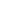 